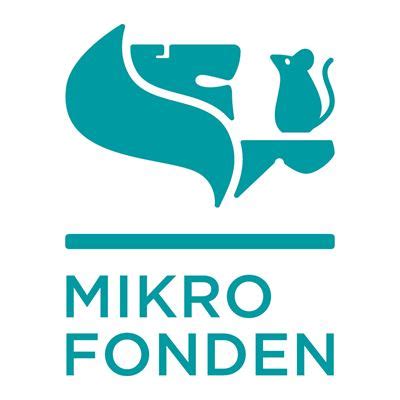 Ansökningsblankett för StipendiumVar god fyll i denna ansökningsblankett för att söka Stipendium för Ekonomisk och Social Hållbarhet i Uppsala.Organisationsuppgifter:Namn:
Bolagsform: 
Organisationsnummer:
Adress: 

KontaktpersonNamn:
Mail:
TelefonnummerOrganisationsbeskrivning







Beskriv hur din organisation har skapat ett överskott. Inkludera exempel på åtgärder som har ökat lönsamheten genom ökade intäkter eller sänkta kostnader. (150 - 200 ord)




















Ge exempel på initiativ, viktiga aktiviteter och åtgärder som din organisation har vidtagit för att öka stabilitet och ekonomisk hållbarhet. (150 - 200 ord)




Förklara hur din organisation bidrar till samhällsnytta. Om möjligt, ange konkreta nyckeltal som visar detta. (150 - 200 ord)
















Om det är tillämpligt, ange vilka av FN:s hållbarhetsmål enligt Agenda 2030 som din organisation aktivt arbetar med och förklara hur detta görs. (50 - 100 ord)









BIFOGADE DOKUMENTVar god bifoga följande dokument till din ansökan:Årsredovisning för det senaste året.Senaste resultatrapport för 2023
FÖR INSKICKANDEVänligen skicka din ifyllda ansökningsblankett och bifogade dokument till cyrille.gaubert@mikrofonden.se senast den 12 december 2023.Tack för din ansökan till Stipendium för Ekonomisk och Social Hållbarhet i Uppsala. Vi ser fram emot att granska din ansökan.